STUDENT SERVICES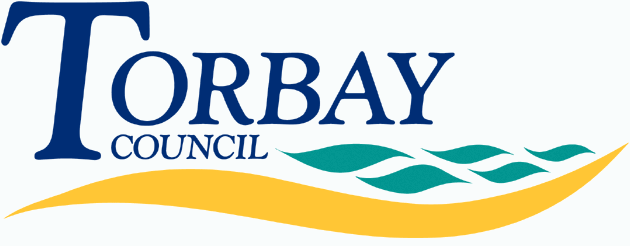 Children starting in reception at primary school in September 2019 (on time applications)Below are the admissions criteria (in descending order of priority) together with the number of places offered under that criterion:Last place offeredShiphay Learning AcademyAdmission number: 60Total number of preferences for places126First preferences considered54First preferences offered (percentage offered)54 (100%)Second preferences considered51Second preferences offered (percentage offered)4 (8%)Third preferences considered 21Third preferences offered (percentage offered)1 (5%)CriterionNumber of places offeredChildren who have an Education, Health and Care Plan where the school is named on the Plan.0Looked after children or children who were previously looked after but immediately after being looked after became subject to an adoption, child arrangements or special guardianship order.0The children of staff employed by Shiphay Learning Academy.0Siblings of children attending Shiphay Learning Academy at the time of application.25All other children for whom an application for the school has been received.34TOTAL59Children allocated to the school closest to the home address with a place available because the preferred school(s) cannot be offered.0TOTAL CHILDREN OFFERED A PLACE59CriterionDistance from school (if used as tie-break)All other children for whom an application for the school has been received.n/aNumber of places still available on National Offer Day1